Oppgåve 2. LangsvarsoppgåveTekst: Novella «Heime-aleine-fest» av Terje Torkildsen. https://nynorsksenteret.no/uploads/documents/Heime-aleine-fest.docx Tolk novella. Du skal skrive om både form og innhald og bruke relevant fagspråk.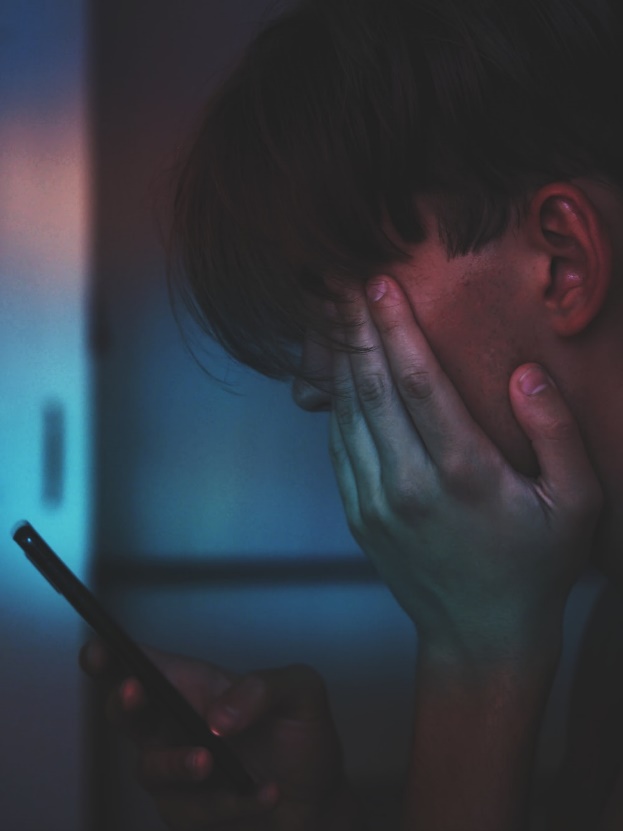 Svaret blir vurdert på følgjande område:  Svar på oppgåvai kva for grad det blir gjort greie for form og innhaldbruken av relevante eksempel   i kva for grad det blir forklart korleis verkemidla bygger opp om tematikken   i kva for grad refleksjonen er relevant og grunngjeven  Språkføringformuleringar og variert ordforråd bruken av fagspråkStruktur   i kva for grad det er formålstenleg og variert setningsstruktur i kva for grad det er formålstenleg avsnittsstruktur  samanbinding mellom setningar og avsnitt   Formelle ferdigheiter rettskriving og teiknsetting Kjeldebruk og kjeldeføringmarkeringar av eventuelle sitat